TITLE: A COMPREHENSIVE CLINICAL STUDY ON KOTTAMCHUKKADI LEPA IN THE MANAGEMENT OF BREAST FIBROADINOMADr Shweta C Dindur, Associate Professor, Department of Prasooti Tantra and Stree Roga,                  S D M I A H, BengaluruABSTRACT Background: Fibro adenomas are one of the most common benign tumors of the breast accounting to 46.6% to 55.6% [8] of all breast masses found in the active reproductive phase of Indian women population. The contemporary system of medicine uses analgesia and surgery as the line of management for breast fibro adenoma. Cosmetologically, surgery being less accepted by women, medical management of it is need of the hour. Objective: To Assess the Efficacy of KottamchukkadiLepa in Fibroadenoma of the Breast.Study Design: The present study was an Exploratory Single arm, Open label clinical trial conducted on 10 patients attending the OPD &IPD of SDMIAH, Bengaluru C/O movable rubbery mass, pain, tenderness & heaviness, in either unilateral or bilateral breasts were randomly selected for the trial.Material & Methods: patients were treated with Kottamchukkadichurna mixed with required quantity of Gomutraarka, to get lepa like consistency. It was applied over the breast for 20 minutes, avoiding the area of nipple and later washed with warm water. It was applied for 7 days with follow ups on 15, 30, 45 days.Result: the collected data was evaluated and statistically analyzed, where 100% of patients observed reduction in heaviness, pain and tenderness whereas no significant effect was observed on the size of the fibro adenoma.Conclusion: Breasts being the most important external identification of femininity, any abnormality in the breast contour can have devastating psychological effects on women. Kottamchukkadilepa which is non-invasive easily available, cost effective and easy administration at OPD level, having better patient acceptance proves to be a new ray of hope in the management of Fibroedenoma of the breasts.Keywords: Fibroadenoma, Kottamchukkadi Churna, Gomutra Arka, LepaINTRODUCTION:Health comprises of both body and mind. Ayurveda aims at maintaining the health of the healthy person and to treat the disease. Although Ayurveda being one of the ancient sciences has never lagged in diagnosing and curing the diseases seen in women though there were sparse clinical and diagnostic tools available.Ayurveda is a science of life; it includes comprehensive information on diverse modalities of treatments to prevent and eradicate ailments. One such category of treatment mode explained is bahir-parimarjana where the drugs are applied externally.In day-to-day clinical practices, there are a number of breast fibro adenoma [1] cases seen in OPD levels. It is difficult and frustrating for patients & doctors to face the same even after surgery. There is no exact etiology found in contemporary science till date, but several factors such as hormones, hereditary factors, etc. influence their development and growth. Surgical excision is the only option, but it has a higher recurrence rate. Hence it has led to a strong emphasis on identifying alternative techniques for kaphajagranthi in sthana with special reference to fibro adenoma of breasts. Various medicines have been mentioned under the context of SthanaRoga by different Acharyas. Local application and massaging the site of granthi with the lepa of Vikantaka, Aragwadha, Kakananti, Kakadani, roots of Taapasavriksha, Pindaphala, Arka, Karanjain the medium of water[2]has been explained in the classics.Lepahasthe properties of Snehana (oleation), Shodhana (cleansing), Ropana (healing), Lekhana (scraping) and Varnya (beautifying), depending on the drugs used and their permutations and combinations in any formulation.In the present study, kottamchukkadilepa, mainly indicated for shotha and vedana in local area is taken up for further evaluation on the lines of management of Fibroadenoma of breast.AIMS AND OBJECTIVESTo assess the efficacy of Kottamchukkadilepa in Breast Fibroadenoma.MATERIALS AND METHODSThe present study was carried out under- Clinical StudyPlace of study: Clinical assessment was done in the patients attending the OPD, IPD of department ofPrasutiTantra&StreeRoga and through screening in medical camps.Materials: Market available Kottamchukkadichurna and Gomutraarka products from pharmacy were utilized.Kottamchukkadichurna[3]Table 1: Showing ingredients of KottamchukkadichurnaGomutraarka[4]:Distilled cow’s urine.Clinical study:As this research involved human participants, ethical approval was taken from Institutional Ethics Committee (IEC) on 03-05-2022with IEC no.: SDMIAH/IEC/46/2022 (Annexure 1). For clinical trial, 30 subjects with breast fibro adenoma were screened and selected from OPD, IPD of department of PrasutiTantraevamStreeRoga and from the camps conducted, as per the inclusion and exclusion criteria. Information sheet was provided to each subject, purpose of clinical trial was explained and written consent was taken for participation in the study. All 30 subjects participated successfully till the completion of study period.Study design:It is a clinical interventional open label, single arm study with evaluation of data in single group.Sample size: 30Study period:  7 days                           1st follow up – 15th day after the treatment                          2nd follow up – 15th day after the 1st follow up                          3rd follow up – 45th day Total duration –2 monthsThe subjects willing to participate in the study were screened according to the inclusion and exclusion criteria by a screening form. They were explained about the purpose of study, significance of their participation and participant information sheet was provided to each subject, purpose of the trial was explained and consent was taken for participation in the study, followed by which a detailed case sheet was filled for data collection and diagnosis was concluded as Breast Fibroadenoma based on clinical assessment and reports of USG. An Adverse Drug Reaction [6] form was utilized to document any adverse drug reactions during the study. Subjects were dispensed with the churna and arka, and given guidelines over application procedure. They were informed about the method of application and removal. Kottamchukkadichurna was mixed with gomutraarka to obtain a paste [5] like consistency. It was applied over the breasts except the area of nipples and was kept for 20 minutes. Later it was removed using a wet cotton pad. The lepa was applied continuously for 7 days, and follow up was carried out on Day 0, Day 7, Day 15, Day 30 and Day 45. This whole period of treatment and follow ups were observed for the reduction in pain, pricking sensation, tenderness and inflammation of the breast.Target PopulationPotential ParticipantsSubjects evaluated n=30(Based on inclusion & exclusion criteria)Eligible subjects randomized ni =30Assessment of the condition on Day 0 done based on the subjective criteriaSubjects were dispensed with Kottamchukkadichurna GomutraarkaAssessment and follow up of the condition on Day 0, Day 7, Day 15, Day 30 and Day 45 was observed and notedCompleted study nf =30Inclusion Criteria:Women aged between 18-25 years, complaining of lump in the breast.Individuals willing to sign the assigned consent form.Exclusion criteria:Pregnant and nursing mothers. Women with giant and juvenile fibro adenoma, with the history of breast malignancy/ surgery.Women with breast implants. Individuals participating in any other clinical trials involving investigational drugs, device etc.Assessment Criteria:Fibroadenoma of breast assessment can be done, in terms of –• Visual Analogue Scale [7]Figure 1: Showing Visual Analogue Scale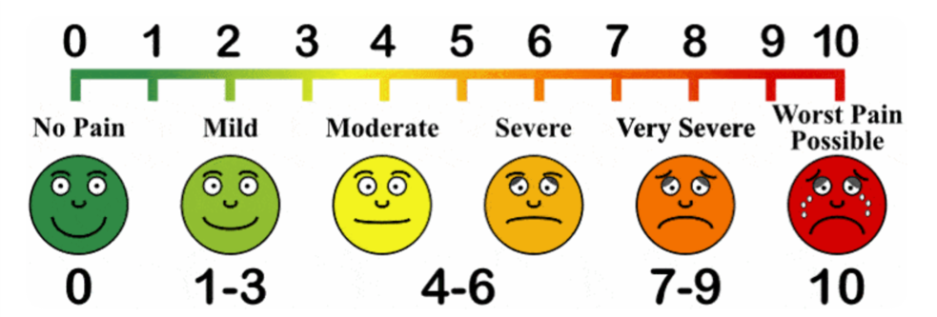 • Pain 0 - No pain 1 - Localized pain during movement but tolerable 2 - Localized pain during movement which effects the movement 3 - Localized pain at rest but not disturbing the sleep• Pricking sensation Pricking sensation (Yes/ No) • Tenderness 0 – No tenderness1 – Tenderness on applying pressure2 – Tenderness on gentle touch over the lump 3 - Tenderness on touching the lump and surrounding area • Inflammation 0 – No inflammation 1 – Slight inflammation 2 – Inflammation with tenderness and painful during movements 3 - Inflammation with painful movements with local rise in temperatureAssessment and follow up for the signs and symptoms will be done on day 0, day 7, day 15, day 30 and day 45 based on gradations. The information gathered will be subjected for statistical analysis.Observations & Results:Literature review conducted over the formulation evaluated the subsequent findings about efficacy of Kottamchukkadichurna and Gomutraarka.Lepa is a form of bahir-parimarjanachikitsa (external treatment) used to get equilibrium between sthanikadosha (localized dosha) and dhatusamyata (tissue maintenance). It is absorbed through the surface of body which promotes optimum drug delivery and action.After obtaining a complete history as per the special proforma, observations were made with regard to age, socio-economic status, marital status, parity, pain pricking sensation, tenderness, inflammation etc.Incidence of Age: Age wise distribution of 30 patients shows that 43.3% patients were belonging to the age group 18-21 years, 33.33% of 22-25 years and 23.33% of patients were from more than 25 years, as shownin the table below.Table 2: ShowingIncidence of AgeFigure 1: Showing Incidence of AgeIncidence of Socio-economic Status: out of 30 patients, 20% were of lower middle class, 33.33% of middle class and 46.66% of upper middle class.Table 3: Showing Incidence Socio-economic StatusFigure 2: Showing Incidence Socio-economic StatusIncidence of Dietary Habits: out of 30 patients, 70% were vegetarians and 30% eat mixed diet.Table 4: Showing Incidence of Dietary HabitsFigure 3: Showing Incidence of Dietary HabitsIncidence of Dysmenorrhea: out of 30 patients, it was observed that 80% had painful menstruation (dysmenorrhea) and 20% with absence of dysmenorrhea.Table 5: Showing Incidence of DysmenorrheaFigure 4: Showing Incidence of DysmenorrheaIncidence of Marital Status: out of 30 patients, 50% of them were married and other 50% were not married.Table 6: Showing Incidence of Marital StatusFigure 5: Showing Incidence of Marital StatusIncidence of Parity: the data shows 53.33% nulliparity, 33.33% monoparus and 13.33% 2 parous.Table 7: Showing Incidence of ParityFigure 6: Showing Incidence of Marital StatusPrakruti: according to the study, 50% of the patients were of Vata-Kaphajaprakruti, 20% of them were of Vata-Pittajaprakruti and rest 30% belonged to Pitta-Kaphajaprakruti.Table 8: Showing Incidence of PrakrutiFigure 7: Showing Incidence of PrakrutiSaara: among 30 patients, 20% belonged to Pravara, 46.66% to Madhyama and 33.33% to Avarasaara.Table 9: Showing Incidence of SaaraFigure 7: Showing Incidence of SaaraSatva: among 30 patients, 33.33% were of Pravarasatva, 46.66% of Madhyamasatva and 20% of Avarasatva.Table 9: Showing Incidence of SatvaFigure 8: Showing Incidence of SatvaSamhanana: according to the case study, 20% were Pravara, 56.66% Madhyama and 23.33% Avara.Table 10: Showing Incidence of SamhananaFigure 9: Showing Incidence of SamhananaAbhyavarana Shakti: out of 30 patients, 13.33% had Pravarashakti, 70% were of Madhyama shakti and 23.33% of Avarashakti.Table 11: Showing Incidence of Abhyavarana ShaktiFigure 10: Showing Incidence ofAbhyavarana ShaktiJarana Shakti: among the 30 patients, 26.66% of them had Pravarashakti, 66.66% had Madhyama shakti and 6.66% had Avarashakti.Table 12: Showing Incidence of Jarana ShaktiFigure 11: Showing Incidence ofJarana ShaktiDETAILED STATISTICAL ANALYSIS OF RESULTSResults of the treatment were tabulated and analyzed statistically for data of 30 patients using GraphPad Prism 9.0. Unpaired ‘t’ test and Wilcoxon signed rank test were done to interpret the significant changes and improvement. Results having p<0.01 is considered as statistically significant in this study.Table 13: Pain ParameterTable 14: Pain Parameter (VAS)Figure 12: Visual Analogue Scale Table 15Table 16: Tenderness ParameterTable 16: Tenderness ParameterInterpretation of statistical analysis:Results of the treatment were tabulated and analyzed statistically for data of 30 patients using GraphPad Prism 9.0. Unpaired ‘t’ test and Wilcoxon signed rank test were done to interpret the significant changes, before and after the treatment. Results having p<0.01 is considered as statistically significant in this study.All the test parameters were said to be statistically highly significant.CONTRIBUTIONS MADE TOWARDS INCREASING THE STATE OF KNOWLEDGE IN THE SUBJECTBreast fibroadenomacan be understood in terms of Kaphajasthanagranthi with their respective cardinal features.Kottamchukkadichurna having kushta,shunti,vachaetc having ushnaveerya, vedanashamana  (reduces pain) and shophahara (reduces inflammation) properties  helps in reducing the heaviness, pain and tenderness of the fibroadenoma.Gomutraarka is mainly beneficial in edema and tumors, acts as the best medicine in association with kottamchukkadichurna as an external application in treating breast fibroadenoma.In combination kottamchukkadichurna and gomutraarka act on the vata and kapha by virtue of their vedanahara and shophahara properties there by reducing the pain, heaviness and tenderness.Kottamchukkadilepa which is non-invasive, easily available, cost effective and easy administration at OPD level, having better patient acceptance proves to be a new ray of hope in the management of Fibroadenoma of the breasts.CONCLUSION SUMMARIZING THE ACHIEVEMENTS AND INDICATION OF SCOPE FOR FUTURE WORKBreasts being the most important external identification of femininity, any abnormality in the breast contour can have devastating psychological effects on women. The contemporary system of medicine uses analgesia and surgery as the line of management for breast fibroadenoma. Cosmetologically, surgery being less accepted by women, medical management is need of the hour.As per the study, it is proved that Ayurvedic treatment in fibroadenoma of the breast is very effective, wherein there was a remarkable reduction in heaviness, pain and tenderness.The present study was carried on a small group of sample size n=30, showed statistically significant results, which paves the way for further research on a larger population amongst varied age groups of women.Being a non – invasive, easily available, cost effective and easy administration having better patient acceptance proves to be a new ray of hope in the management of Fibroadenoma of the breasts.REFERENCESSabaratnam A, V Sivasenesaratnam, A Chatterjee, Pratap K, Editors. Essentials of Gynecology.3rd ed. New Delhi: Jaypee Brothers Medical Publishers, 2019. p.454- 218Jadavji TA, Narayan R A, Editors. Nibandhasangraha Commentary by Sri Dalhanacharya, SushrutaSamhita of AcharyaSushruta, ChikitsaSthana, Granthyaparchyarbudachikitsitam: Chapter 18, Verse:12-14. Varanasi: ChaukambaOrientalia, 2018, p.784- 471.K Nishteswar, R Vidyanath.Sahasrayogam. Chapter- ParisisthtaPrakaranaTaila, Varanasi: Chaukamba Orientalia,2017. p.540-405V Revashankar, KamdhenuChikitsa, Editors. 2011, p.16Ravindra Angadi, A Textbook of BhaishajyaKalpanaVijnana- Pharmaceutical Science, 2 ndedi. Varanasi: ChaukambaSurbharatiPrakashan.LepaKalpana. 2016, p.560- 349Central Drug Standard Control Organization, Directorate General of Health Services, Ministry of Health & Family Welfare, Government of India, https://cdsco.gov.in/opencms/opencms/en/Search/index.html/ accessed date 04/05/2022.Visual analogue scales (VAS): Measuring instruments for the documentation of symptoms and therapy monitoring in cases of allergic rhinitis in everyday health care, https://www.ncbi.nlm.nih.gov/pmc/articles/PMC5288410/ accessed date 04/05/2022.Breast Fibroadenoma, StatPearls, National Library of Medicine, last updated date 06/10/2022, https://www.ncbi.nlm.nih.gov/books/NBK535345/Sl.noDrug NameBotanical NameFamily1Kusta–KottamSaussurealappaAsteraceae2ShunthiZingiber officinalisZingiberaceae3VachaAcorus calamusAcoraceae4ShigruMoringaoliferaMoringaceae5LashunaAllium sativumLiliaceae6KarttoottiCapparis spinosaCapparaceae7DevdaruCedrusdeodaraConiferae8SarshapaBrassica albaBrassicaceae9Rasna–SuvachaPluchealanceolataAsteraceae10PushkarmoolaInula racemoseAsteraceae11ChinchapatraTamarindus indicusFabaceaeKusta–Kottam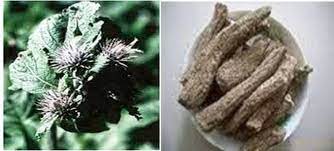 Shunthi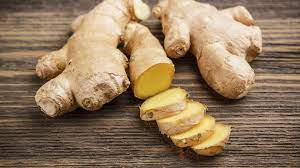 Vacha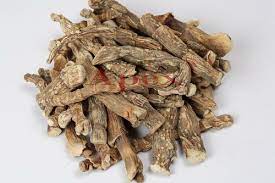 Shigru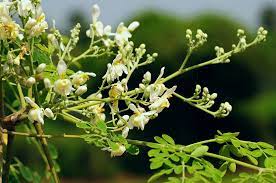 Lashuna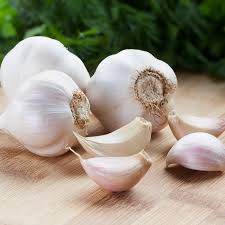 Karttootti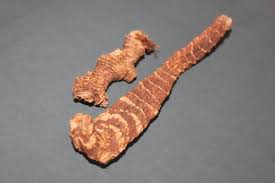 Devdaru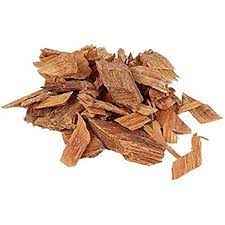 Sarshapa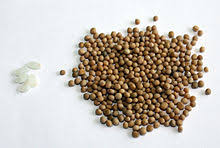 Rasna–Suvacha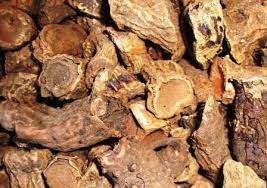 Pushkarmoola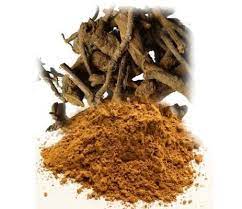 Chinchapatra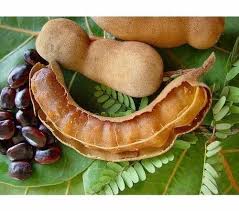 Gomutraarka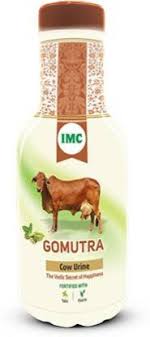 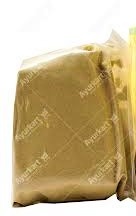 Kottamchukkadichurna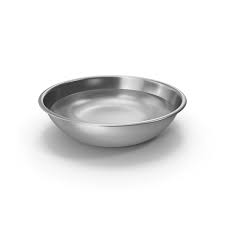 GomutraarkaAge (years)Trial group%18-211343.3322-251033.33>25723.33Socio-economic statusTrial group%Lower middle class620Middle class1033.33Upper middle class1446.66Dietary habitsTrial group%Vegetarian2170Mixed930DysmenorrheaTrial group%Present2480Absent620Marital StatusTrial group%Married1550Unmarried1550ParityTrial group%Nulliparous1653.33P – 11033.33P – 2413.33PrakrutiTrial group%Vata-Kapha1550Vata-Pitta620Pitta-Kapha930SaraTrial group%Pravara620Madhyama1446.66Avara1033.33SatvaTrial group%Pravara1033.33Madhyama1446.66Avara620SamhananaTrial group%Pravara620Madhyama1756.66Avara723.33AbhyavaranashaktiTrial group%Pravara413.33Madhyama2170Avara516.66JaranashaktiTrial group%Pravara826.66Madhyama2066.66Avara26.66Showing ‘t’ test results in reduction of Pain before and after the treatmentShowing ‘t’ test results in reduction of Pain before and after the treatmentShowing ‘t’ test results in reduction of Pain before and after the treatmentShowing ‘t’ test results in reduction of Pain before and after the treatmentShowing ‘t’ test results in reduction of Pain before and after the treatmentShowing ‘t’ test results in reduction of Pain before and after the treatmentShowing ‘t’ test results in reduction of Pain before and after the treatmentGroupMeanPair t testPair t testPair t testPair t testPair t testSDDifference(95% confidence interval)SEMTPBT2.0671.0152.033 ± 0.18830.185310.80<0.0001AT0.033330.18260.03333Visual Analouge ScaleVisual Analouge ScaleVisual Analouge ScalePainTrial group%0001-31033.334-61033.337-91033.331000Showing ‘t’ test results in reduction of Pricking sensation before and after the treatmentShowing ‘t’ test results in reduction of Pricking sensation before and after the treatmentShowing ‘t’ test results in reduction of Pricking sensation before and after the treatmentShowing ‘t’ test results in reduction of Pricking sensation before and after the treatmentShowing ‘t’ test results in reduction of Pricking sensation before and after the treatmentShowing ‘t’ test results in reduction of Pricking sensation before and after the treatmentShowing ‘t’ test results in reduction of Pricking sensation before and after the treatmentGroupMeanPair t testPair t testPair t testPair t testPair t testSDDifference(95% confidence interval)SEMTPBT0.73330.4498-0.7333 ± 0.082120.082128.930<0.0001AT000Showing ‘t’ test results in reduction of Tenderness before and after the treatmentShowing ‘t’ test results in reduction of Tenderness before and after the treatmentShowing ‘t’ test results in reduction of Tenderness before and after the treatmentShowing ‘t’ test results in reduction of Tenderness before and after the treatmentShowing ‘t’ test results in reduction of Tenderness before and after the treatmentShowing ‘t’ test results in reduction of Tenderness before and after the treatmentShowing ‘t’ test results in reduction of Tenderness before and after the treatmentGroupMeanPair t testPair t testPair t testPair t testPair t testSDDifference(95% confidence interval)SEMTPBT1.7671.104-1.667 ± 0.20920.20167.968<0.0001AT0.10.30510.05571Showing ‘t’ test results in reduction of Inflammation before and after the treatmentShowing ‘t’ test results in reduction of Inflammation before and after the treatmentShowing ‘t’ test results in reduction of Inflammation before and after the treatmentShowing ‘t’ test results in reduction of Inflammation before and after the treatmentShowing ‘t’ test results in reduction of Inflammation before and after the treatmentShowing ‘t’ test results in reduction of Inflammation before and after the treatmentShowing ‘t’ test results in reduction of Inflammation before and after the treatmentGroupMeanPair t testPair t testPair t testPair t testPair t testSDDifference(95% confidence interval)SEMTPBT1.71.055-1.700 ± 0.19270.192780823<0.0001AT000